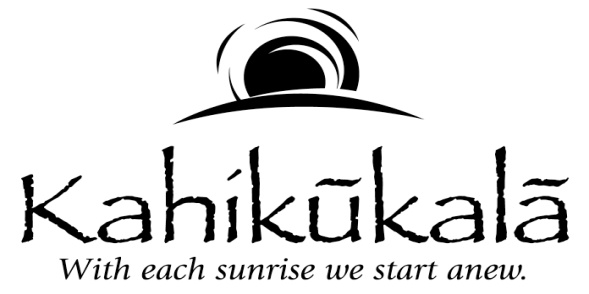 Kahikukala:  Central District Induction and Mentoring ProgramCalendar of Events for Beginning TeachersLeilehua/Mililani/Waialua SY 2014-2015***Dates subject to change, locations to be determined.   ***Credit and Non-Credit Courses will be uploaded to PDERI.  Please sign up at least one week prior to the eventSummer Symposium July 15-16, 2014 @Mililani Uka Elementary 8:00-3:00Course Number:  BT178980 July 15: Section # 264348July 16:  Section # 264349Social Events (please register on PDE3:  http://pde3.k12.hi.us)August 29, 2014 TBD 3:15 – 5:30 Course Number:  CM178974 Section: 264285December 12, 2014 TBD 3:15 – 5:30 Course Number:  CM178974 Section: 264287May 22, 2015 TBD 3:15 – 5:30 Course Number:  CM178974 Section: 264290E Ho’olokahi: Central District New Teacher Mentoring Program Professional Development Course: Sign up at:  www. https://pde3.k12.hi.us3 PDERI Credits, Course #BT178722, Section #26319***Course is still not loaded on PDERI, please Lotus Notes Aurene Pila if you would like to attend.Sites: To be determined at rotating school sitesSeminar 1: Saturday, August 23, 2014, 7:45 – 11:45 (4 hours)Seminar 2: Friday, August 29, 2014, 3:00 – 5:30 (2.5 hours)Seminar 3: Tuesday, September 9, 2014, 3:00 – 5:30 (2.5 hours)Seminar 4: Wednesday, October 8, 2014 (Fall Break), 7:45 – 11:45 (4 hours)Seminar 5: Tuesday, November 18, 2014, 3:00 – 5:30 (2.5 hours)Seminar 6: Friday, December 12, 2014, 3:00 – 5:30 (2.5 hours)Seminar 7: Thursday, December 18, 2014, 3:00 – 5:30 (2.5 hours)Educator Effectiveness Training (Newly Hired Only, if missed Summer Sessions)***dates are subject to changeAugust 11, 2014 @Wahiawa Elementary A1 “Introduction to Charlotte Danielson”August 14, 2014 @Wahiawa Elementary A1 “New Teacher Educator Effectiveness Overview”